	DIRECCIÓN DE NUEVAS CREACIONES	INSCRIPCIÓN DE LICENCIA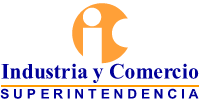 Espacio reservado para el adhesivo de radicación1.EXPEDIENTE  No.EXPEDIENTE  No.2. IDENTIFICACIÓN DEL TRÁMITE            Anotación                  Desanotación IDENTIFICACIÓN DEL TRÁMITE            Anotación                  Desanotación3.TIPO DE SOLICITUD Patente de invención nacional	 Patente de Modelo de Utilidad nacional Patente de invención PCT                   Patente de Modelo de Utilidad PCT Diseño Industrial                                  Esquema de trazado de circuito4.DATOS DEL LICENCIANTE           Persona Natural	                       Persona JurídicaDATOS DEL LICENCIANTE           Persona Natural	                       Persona JurídicaDATOS DEL LICENCIANTE           Persona Natural	                       Persona JurídicaDATOS DEL LICENCIANTE           Persona Natural	                       Persona JurídicaDATOS DEL LICENCIANTE           Persona Natural	                       Persona JurídicaDATOS DEL LICENCIANTE           Persona Natural	                       Persona JurídicaAPELLIDOS O RAZÓN SOCIALAPELLIDOS O RAZÓN SOCIALAPELLIDOS O RAZÓN SOCIALNOMBRESNOMBRESIDENTIFICACIÓNC.C . T.P . IDENTIFICACIÓNC.C . T.P . DIRECCIÓNDIRECCIÓNNo. TELÉFONO (Fijo/Celular)No. TELÉFONO (Fijo/Celular)CIUDADCIUDADCORREO ELECTRÓNICO  CORREO ELECTRÓNICO  PAÍSPAÍSNo. RADICACIÓN O PROTOCOLO DE PODER GENERALNo. RADICACIÓN O PROTOCOLO DE PODER GENERAL5. REPRESENTANTE LEGAL	     APODERADO REPRESENTANTE LEGAL	     APODERADO REPRESENTANTE LEGAL	     APODERADO REPRESENTANTE LEGAL	     APODERADO REPRESENTANTE LEGAL	     APODERADO REPRESENTANTE LEGAL	     APODERADOAPELLIDOSAPELLIDOSAPELLIDOSNOMBRESNOMBRESIDENTIFICACIÓNC.C . T.P . IDENTIFICACIÓNC.C . T.P . DIRECCIÓNDIRECCIÓNNo. TELÉFONO (Fijo/Celular)No. TELÉFONO (Fijo/Celular)CIUDADCIUDADCORREO ELECTRÓNICO  CORREO ELECTRÓNICO  PAÍSPAÍSNo. RADICACIÓN O PROTOCOLO DE PODER GENERALNo. RADICACIÓN O PROTOCOLO DE PODER GENERAL6.DATOS DEL LICENCIATARIO           Persona Natural	         Persona JurídicaDATOS DEL LICENCIATARIO           Persona Natural	         Persona JurídicaDATOS DEL LICENCIATARIO           Persona Natural	         Persona JurídicaDATOS DEL LICENCIATARIO           Persona Natural	         Persona JurídicaDATOS DEL LICENCIATARIO           Persona Natural	         Persona JurídicaDATOS DEL LICENCIATARIO           Persona Natural	         Persona JurídicaDATOS DEL LICENCIATARIO           Persona Natural	         Persona JurídicaDATOS DEL LICENCIATARIO           Persona Natural	         Persona JurídicaDATOS DEL LICENCIATARIO           Persona Natural	         Persona JurídicaAPELLIDOS O RAZÓN SOCIALAPELLIDOS O RAZÓN SOCIALAPELLIDOS O RAZÓN SOCIALNOMBRESNOMBRESNOMBRESNOMBRESNOMBRESIDENTIFICACIÓNC.C . T.P . IDENTIFICACIÓNC.C . T.P . DIRECCIÓNDIRECCIÓNNo. TELÉFONO (Fijo/Celular)No. TELÉFONO (Fijo/Celular)CIUDADCIUDADCORREO ELECTRÓNICO  CORREO ELECTRÓNICO  PAÍSPAÍSNo. RADICACIÓN O PROTOCOLO DE PODER GENERALNo. RADICACIÓN O PROTOCOLO DE PODER GENERAL7. REPRESENTANTE LEGAL	 APODERADO REPRESENTANTE LEGAL	 APODERADO REPRESENTANTE LEGAL	 APODERADO REPRESENTANTE LEGAL	 APODERADO REPRESENTANTE LEGAL	 APODERADO REPRESENTANTE LEGAL	 APODERADO REPRESENTANTE LEGAL	 APODERADO REPRESENTANTE LEGAL	 APODERADO REPRESENTANTE LEGAL	 APODERADOAPELLIDOSAPELLIDOSAPELLIDOSNOMBRESNOMBRESNOMBRESNOMBRESNOMBRESIDENTIFICACIÓNC.C . T.P . IDENTIFICACIÓNC.C . T.P . DIRECCIÓNDIRECCIÓNNo. TELÉFONO (Fijo/Celular)No. TELÉFONO (Fijo/Celular)CIUDADCIUDADCORREO ELECTRÓNICO  CORREO ELECTRÓNICO  PAÍSPAÍSNo. RADICACIÓN O PROTOCOLO DE PODER GENERALNo. RADICACIÓN O PROTOCOLO DE PODER GENERAL8.DATOS DE LA LICENCIA                                 EN TRAMITE                                 CONCEDIDADATOS DE LA LICENCIA                                 EN TRAMITE                                 CONCEDIDADATOS DE LA LICENCIA                                 EN TRAMITE                                 CONCEDIDADATOS DE LA LICENCIA                                 EN TRAMITE                                 CONCEDIDADATOS DE LA LICENCIA                                 EN TRAMITE                                 CONCEDIDADATOS DE LA LICENCIA                                 EN TRAMITE                                 CONCEDIDADATOS DE LA LICENCIA                                 EN TRAMITE                                 CONCEDIDADATOS DE LA LICENCIA                                 EN TRAMITE                                 CONCEDIDADATOS DE LA LICENCIA                                 EN TRAMITE                                 CONCEDIDA9.TITULO DE LA NUEVA CREACION  TITULO DE LA NUEVA CREACION  TITULO DE LA NUEVA CREACION  TITULO DE LA NUEVA CREACION  TITULO DE LA NUEVA CREACION  TITULO DE LA NUEVA CREACION  TITULO DE LA NUEVA CREACION  TITULO DE LA NUEVA CREACION  TITULO DE LA NUEVA CREACION  10.No. CERTIFICADO No. No. CERTIFICADO No. No. CERTIFICADO No. 11.11.VIGENCIAVIGENCIAVIGENCIAVIGENCIA12.Término de duración de la licencia :Término de duración de la licencia :Término de duración de la licencia :Término de duración de la licencia :Término de duración de la licencia :Término de duración de la licencia :Término de duración de la licencia :Término de duración de la licencia :Término de duración de la licencia :13.Objeto de la licencia :Objeto de la licencia :Objeto de la licencia :Objeto de la licencia :Objeto de la licencia :Objeto de la licencia :Objeto de la licencia :Objeto de la licencia :Objeto de la licencia :14.Anexos  Comprobante de pago de la tasa de presentación o pago electrónico  No. ___________ Fecha __________  Documentos en que consta la licencia  Copia de la solicitud y sus anexos en formato magnéticoAnexos  Comprobante de pago de la tasa de presentación o pago electrónico  No. ___________ Fecha __________  Documentos en que consta la licencia  Copia de la solicitud y sus anexos en formato magnéticoAnexos  Comprobante de pago de la tasa de presentación o pago electrónico  No. ___________ Fecha __________  Documentos en que consta la licencia  Copia de la solicitud y sus anexos en formato magnéticoAnexos  Comprobante de pago de la tasa de presentación o pago electrónico  No. ___________ Fecha __________  Documentos en que consta la licencia  Copia de la solicitud y sus anexos en formato magnéticoAnexos  Comprobante de pago de la tasa de presentación o pago electrónico  No. ___________ Fecha __________  Documentos en que consta la licencia  Copia de la solicitud y sus anexos en formato magnéticoAnexos  Comprobante de pago de la tasa de presentación o pago electrónico  No. ___________ Fecha __________  Documentos en que consta la licencia  Copia de la solicitud y sus anexos en formato magnéticoAnexos  Comprobante de pago de la tasa de presentación o pago electrónico  No. ___________ Fecha __________  Documentos en que consta la licencia  Copia de la solicitud y sus anexos en formato magnéticoAnexos  Comprobante de pago de la tasa de presentación o pago electrónico  No. ___________ Fecha __________  Documentos en que consta la licencia  Copia de la solicitud y sus anexos en formato magnéticoAnexos  Comprobante de pago de la tasa de presentación o pago electrónico  No. ___________ Fecha __________  Documentos en que consta la licencia  Copia de la solicitud y sus anexos en formato magnético15.Nombre y firma de las partes intervinientesNombre y firma de las partes intervinientesNombre y firma de las partes intervinientesNombre y firma de las partes intervinientesNombre y firma de las partes intervinientesNombre y firma de las partes intervinientesNombre y firma de las partes intervinientesNombre y firma de las partes intervinientesNombre y firma de las partes intervinientesNombre y apellidos licencianteNombre y apellidos licencianteNombre y apellidos licencianteNombre y apellidos licencianteNombre y apellidos licencianteFirmaFirmaFirmaFirmaFirmaC.CC.CC.CC.CC.CTarjeta ProfesionalTarjeta ProfesionalTarjeta ProfesionalTarjeta ProfesionalTarjeta ProfesionalNombre y apellidos licenciatarioNombre y apellidos licenciatarioNombre y apellidos licenciatarioNombre y apellidos licenciatarioNombre y apellidos licenciatarioFirmaFirmaFirmaFirmaFirmaC.C	C.C	C.C	C.C	C.C	Tarjeta ProfesionalTarjeta ProfesionalTarjeta ProfesionalTarjeta ProfesionalTarjeta Profesional